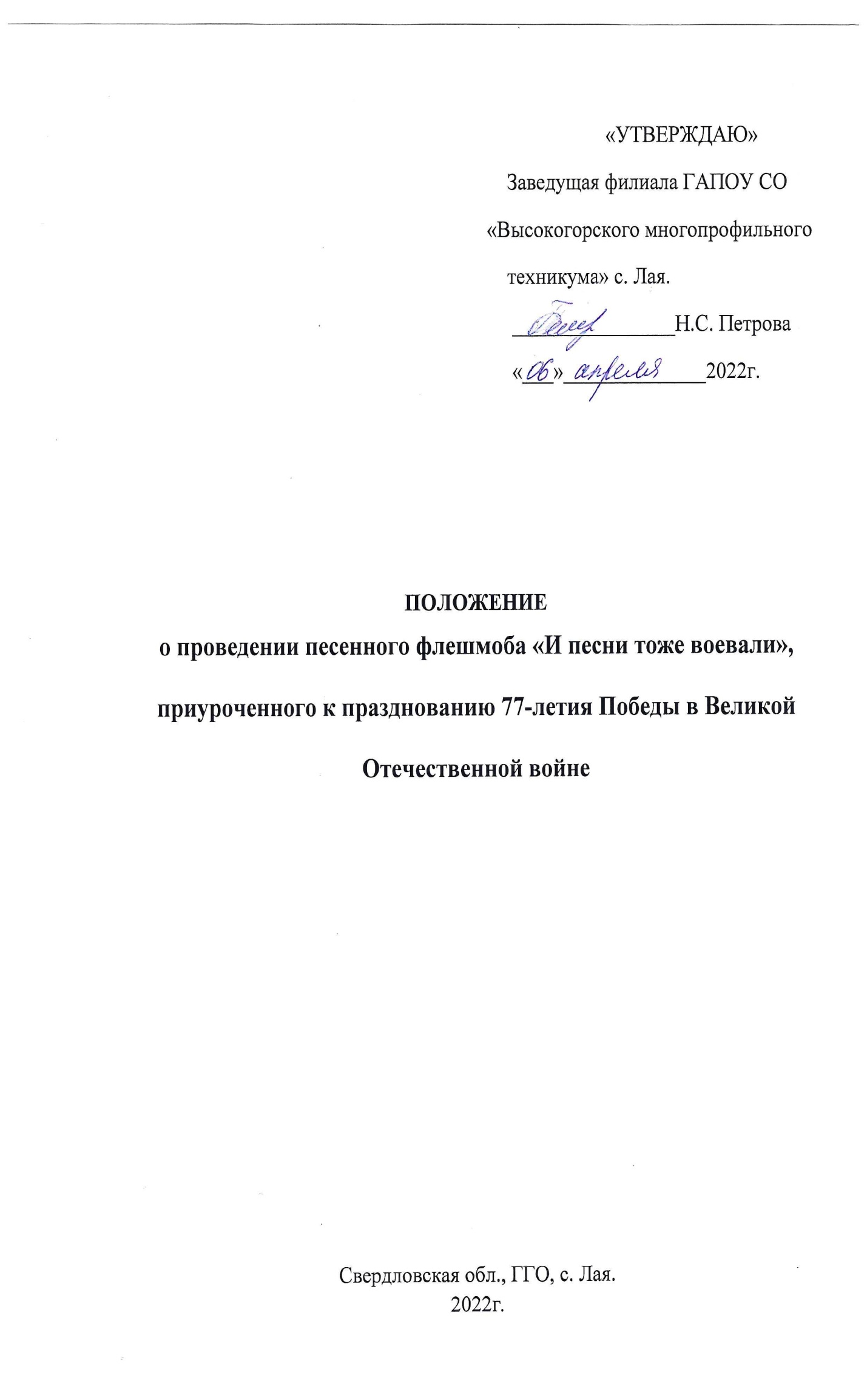 Общие положенияВ целях патриотического воспитания, важнейших духовно- нравственных и социальных ценностей, уважения к памяти защитников Отечества, истории в рамках празднования 76-летия со дня Победы в Великой Отечественной Войне.  В рамках социального проекта «Помним всех кто защищал »,  посвященного дню памяти и славы,  проводит песенный флешмоб  в онлайн формате «И песни тоже воевали».1.2. Флешмоб – это заранее спланированная массовая акция. Песенный флешмоб «И песни тоже воевали» - это дань памяти погибшим и благодарность ныне живущим Победителям. Мероприятие призвано вызвать у окружающих чувство осознания о героических днях Великой Отечественной войны, о подвиге нашего народа, о том, какой ценой завоеван мир сегодня.Цель и задачи2.1. Цель: патриотическое воспитание подрастающего поколения.2.2. Задачи: - формирование нравственных и духовных ценностей;- популяризация совместной деятельности сотрудников и их детей, людей и коллективов в режиме онлайн;- эмоциональная подзарядка;- ощущение причастности к общему делу.Участники и условия конкурса3.1. Участники конкурса – сотрудники учреждений, студенты, школьники частные лица. 3.2. Номинации: 1) «Песни о Великой Отечественной войне» (созданные как в годы войны, так и в мирное время)2) «Песни, посвященные локальным конфликтам 21 века»    Участие только в одной номинации! Участники самостоятельно выбирают номинацию, исполняют и записывают на видеопатриотическую песню по теме 1) или 2)3.3.Условия флешмоба:- музыкальное сопровождение – «минус», инструмент, акопелла;- длительность номера -  не более 5 минут;- исполнять выбранную песню можно сольно, дуэтом, трио… ансамблем, хором. Видео сопровождается текстовым файлом по форме 3.4. Сроки приема видео и заявок : с 08 апреля – 5 мая 2022 года.ИтогиНаше право отдать дань памяти и славы героям, которые погибли за Великую Победу, трудились в тылу и разделяли тяготы военного времени вместе с Родиной. Все видео и благодарственные письма участников будут размещены 08.05.2022г на официальном сайте ГАПОУ СО «Высокогорский многопрофильный техникум» по ссылке: http://vmtnt.ru/ в разделе «новости»Контактное лицо Орлова Ирина Сергеевна 89321258846, электронная почта (для видео и заявок) iorlova1970@yandex.ruДавайте мы все вместе соединимся в одном месте и в одно время! Мероприятие понравится всем!Название организации или Ф И О  частного лицаОтветственный, руководитель (если коллектив)Номинация:Название или 2) НазваниеУчастник или коллективНазвание песни: автор слов и композитор (если авторская так и писать)